Direction  Enfance –Jeunesse -Insertion Château Guillemaud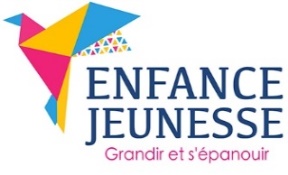 60 rue Marx Dormoy59113 SECLINTel: 03 20 62 94 42Mail: jeunesse@ville-seclin.frENFANTSITUATION  FAMILIALEcélibataire      mariés       vie maritale       pacsés       divorcés*       séparés*       veuf(ve)          * : existe-t-il des dispositions particulières pour la garde de votre enfant ?   oui     non         Si oui merci de joindre une copie du jugement.RESPONSABLE(S) DE L’ENFANT        Lieu de scolarisation/établissement scolaire (école, collège, établissement, IME, ITEP, …)	                Nom : …………………………………………………… VILLE : …………………………… ……..  Classe : ……………………………ACCUEIL PERI-A.L.L'Accueil péri-AL est réservé aux enfants dont les deux parents travaillent et qui ne peuvent, du fait de leur planning professionnel, déposer ou reprendre leurs enfants aux heures habituelles d’ouverture des accueils. Cet accueil péri-AL est prévu le matin entre 7h00 et 8h45 et le soir entre 17h15 et 19h00    RENSEIGNEMENTS MEDICAUX CONCERNANT L’ENFANTAUTORISATION PARENTALELa sécurité de votre enfant est un souci constant pour nos équipes d’encadrement. Afin de nous aider à l’assurer au mieux, merci de remplir avec soin ce document. Votre enfant ne pourra être remis à une autre personne que son responsable légal sans cette autorisation. De même, il ne pourra repartir seul du centre. Pensez à signaler tout problème à l’équipe d’encadrement. Merci de votre collaboration.CONDITIONS DE DEPART DE L’ENFANT : personnes autoriséesNous soussignés, Madame et Monsieur déclarons: Autoriser mon enfant à repartir seul à la fin de l’accueil Reprendre  mon enfant à la fin de la journée d’accueil  Autoriser les personnes ci-dessous venir chercher mon enfant à la fin de l’accuei sur présentation de leur pièce d’identité :En outre, je déclare : Autoriser ma fille / mon fils à se baigner et à pratiquer toute autre activité sportive ou culturelle proposée par l’Accueil de Loisirs.Autoriser, aux Services Communication et Enfance-Jeunesse de la Ville de SECLIN, de reproduire pour Seclin Magazine, pour le guide de l’enfant, pour le guide des Accueils,  le site web de la Ville et/ou le Facebook du Conseil des Jeunes les photographies prises lors de ces activités.Autoriser la Direction de l’Accueil de Loisirs à prendre toutes les mesures médicales pour mon enfant en cas d’extrême urgence.Seclin le :                                                        Signature des responsables légaux : Les informations recueillies sur ce formulaire sont enregistrées dans un fichier informatisé par la Direction Enfance Jeunesse Insertion pour gestion des Accueils Collectifs de Mineurs. Elles sont conservées jusqu’aux 18 ans de l’enfant et sont destinées aux directeurs des Accueils Collectifs de Mineurs. Conformément à la loi « informatique et libertés », vous pouvez exercer votre droit d’accès aux données vous concernant et les faire rectifier en contactant la Direction Enfance Jeunesse Insertion au 03.20.62.94.42Nom Prénom :Date et lieu de naissance : Adresse complète :Adresse complète :Nom et PrénomAdresseN° téléphoneLien de parenté